Catholic Schools Instrumental Music ProgramDear Parents The Catholic Schools Instrumental Music Program is a structured tuition program for students wishing to learn strings (Violin, Viola, Cello, Double Bass), woodwind (Flute, Clarinet, Saxophone), brass (Trumpet, Trombone), Percussion, Guitar or Voice on a group basis.  WE WELCOME NEW AND CONTINUING STUDENTS. Tuition is also available on Piano, subject to tutor availability. The program’s aims are to develop a student’s musical experience through group lessons and through performance-based playing in an ensemble. These ensembles include Concert Band, String Orchestra, Jazz Band, Vocal Ensemble and many smaller ensembles. The time allocation for these ensembles will range from 3.15 pm to 4.30 pm or before school on the scheduled day. It is expected that students will participate in the corresponding school ensemble for their instrument (concert band, string ensemble, vocal ensemble) as part of their involvement in the music program. It is important to note that students can participate in any ensemble without having to undertake tuition from within the Instrumental Music Program.It is envisaged that each participant will experience at least two contact periods per week, one in an instrumental lesson and at least one other in an ensemble rehearsal. Instruction durations will be approximately 35 minutes per lesson. Student lessons will be timetabled on a rotational pattern. This is intended to minimise loss of class time in any one particular subject. Provision will be made for students wishing to undertake lessons before school, during lunch or after school. Given the limitation of these times, senior students will take priority in the first instance. The cost of this program consists of:-Tuition (group lessons) - $240 per Semester (16 lessons/semester)-Instrument Hire - $54.00 per Semester.-Ensemble Levy - $60 per Semester (one payment, regardless of number of ensembles)Available instruments for HIRE in 2019:Violin, Viola, Cello, Flute, Clarinet, Bass Clarinet, Saxophone, Trumpet, Trombone and Euphonium. Understandably, we do not have a limitless supply of instruments and therefore interested students should submit their form as soon as possible. This year, new students are encouraged to nominate 3 instruments in order of preference, to avoid disappointment. Alternatively, if only one instrument is chosen and there are no places available on the nominated instrument, the student will be placed on a waiting list.Regards, 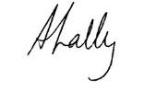 Alexia Lally Director of Instrumental Music  alexia_lally@emmaus.qld.edu.au (07) 49235 782  |  (07) 49235 719